Agenda1.	To receive apologies for absence, declarations of interest, as required, and requests for dispensation2.	To confirm the Minutes of the meeting held on 15th March 20203.	To consider planning applications now due for consideration:Ref:			201459Site:		Stonecote, 42 Victoria Road, KingtonDevelopment:	Proposed link extension between annexed accommodation and main house together with raising roof of annexeRef:			201581/2Site:		15 Bridge Street, KingtonDevelopment:	New rear extension in place of existing to be demolished4.	To note Planning consent under permitted development rights, if any5.	To note planning decisions by Herefordshire Council since the last meeting, if any6..	Date of next meeting and Items for the next agendaIssued on 8.6.2020 byLiz KelsoClerk, Kington Town CouncilThe Old Police Station, Market Hall Street, Kington, HR5 3DPTel:  01544 239 098 or Mob:  07483 914 485Email:  clerk@kingtontowncouncil.gov.uk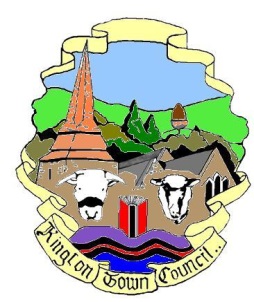 Kington Town CouncilEmail:  clerk@kingtontowncouncil.gov.uk Web site: www.kingtontowncouncil.gov.ukMembers of the Planning Committee of Kington Town Councilyou are hereby summoned to attend a virtual meeting of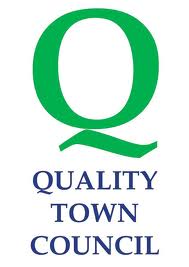 The Planning CommitteeOn Monday 15th June 2020 at 6.00pm Virtual meeting location:  https://us02web.zoom.us/j/86520966942?pwd=a28xdFpvS2JNSG1lZlJ6UUVnZTg0Zz09Meeting ID:  865 2096 6942Password:  815013for the purpose of transacting the following businessThe Planning CommitteeOn Monday 15th June 2020 at 6.00pm Virtual meeting location:  https://us02web.zoom.us/j/86520966942?pwd=a28xdFpvS2JNSG1lZlJ6UUVnZTg0Zz09Meeting ID:  865 2096 6942Password:  815013for the purpose of transacting the following businessThe Planning CommitteeOn Monday 15th June 2020 at 6.00pm Virtual meeting location:  https://us02web.zoom.us/j/86520966942?pwd=a28xdFpvS2JNSG1lZlJ6UUVnZTg0Zz09Meeting ID:  865 2096 6942Password:  815013for the purpose of transacting the following businessCommittee Members:  Mayor, R. Widdowson, Deputy Mayor E. Banks, Deputy Mayor M. Fitton, Cllrs. T. Bennett, T. Bounds, J. Cooke, P. Edwards, R. Griffiths, F. Hawkins, & E. Rolls,  